      Jídelní  lístek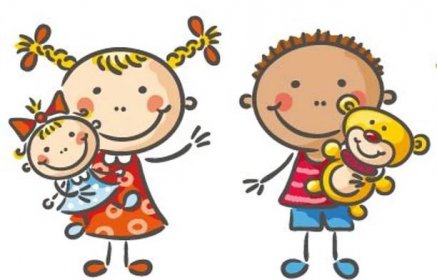                                                                              24. –  28. 10. 2022                         Kolektiv kuchyně Vám přeje dobrou chuť. Ovoce a zelenina dle aktuální nabídky trhu !!!Jídlo je určeno k okamžité spotřebě.Změna jídel a alergenů vyhrazena.Jídlo obsahuje alergeny, které jsou značeny čísly v závorce – např. (1, 3,7) Stopové prvky neznačíme.PONDĚLÍSvačina:Toustový chléb, pomazánka z červené řepy, kedluben, čaj (1a, b, 7)PONDĚLÍPONDĚLÍPolévka:Vločková (1d,9)PONDĚLÍOběd:Fazolový guláš s mletým hovězím masem, chléb(1a, b, )PONDĚLÍčaj s citronemPONDĚLÍSvačina:Rohlík, džemové máslo, hruška, kakao (1a, 7)ÚTERÝSvačina:Chléb, rozhuda, banán, mléko (1a, b, 7)ÚTERÝÚTERÝPolévka:B o r š č (1a, 7, 9, 12)ÚTERÝOběd:Kuřecí kousky v těstíčku, bramborová kaše, zeleninový salát (1a, 3, 7)ÚTERÝčajÚTERÝSvačina:Chléb, masová pomazánka, okurka, čaj (1a, b, 7)STŘEDASvačina:Knuspi, pomazánka z vega paštiky, mrkev, bílá káva (7)STŘEDASTŘEDAPolévka:Slepičí s nudlemi a masem (1a, 9)STŘEDAOběd:Krůtí vrabec, halušky se zelím (1a, 12)STŘEDAčajSTŘEDASvačina:Strouhaná mrkev s jablky, piškoty, čaj (1a)ČTVRTEKSvačina:Chléb, pohanková pomazánka, mix zelenina, ochucené mléko(1a, b, 7)ČTVRTEKČTVRTEKPolévka:Bramborová (1a, 9)ČTVRTEKOběd:Palačinky s džemem (1a, 7)ČTVRTEKkakaoČTVRTEKSvačina:Chléb, pomazánka z ajvaru, pomeranč, čaj (1a, b, 7)PÁTEKSvačina:PÁTEKPÁTEKPolévka:PÁTEKOběd:Státní svátekPÁTEKPÁTEKSvačina: